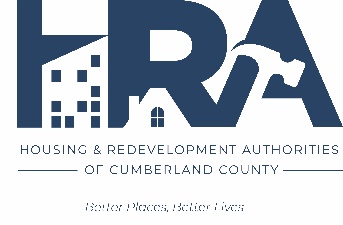 AFFORDABLE HOUSING TRUST FUND Board Meeting Agenda114 N. Hanover St, Carlisle, PA                  Tuesday, April 11, 2023 – 3:30 pm Zoom Information: https://us06web.zoom.us/j/83572549409  Meeting ID: 835 7254 9409Please RSVP Cindy Wise at cwise@cchra.com or 717-249-0789 x159 	        Page #Meeting Called to OrderRoll Call									Approval of Meeting Minutes from January 10, 2023				2Approval of Special Meeting Minutes from March 2, 2023									     			   		  		Financial Report:Budget									        VerbalCash on hand/Receipts						        Verbal	   												Status Reports: 								Down-payment and Closing Cost Assistance Program 	As of December 31, 2022		      				 Emergency Repair Program Report – as of December 31,2022	           		    								Affordable Housing Pipeline Report					      Verbal Board Action:General Discussion:AdjournmentNext Meeting:  April 11, 2023